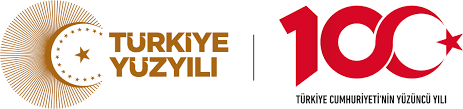 Konya Teknik ÜniversitesiTanıtım Gezisi Başvuru Formu Okul Yetkilisi Aydınlatma Metniİşbu  bilgilendirme  6698  Sayılı  Kişisel  Verilerin  Korunması  Kanunu’nun  10.maddesinde düzenlenen Veri sorumlusunun aydınlatma yükümlülüğü hükümleri kapsamında Veri Sorumlusu Konya Teknik Üniversitesi Rektörlüğü tarafından yapılmaktadır.Kişisel Verileriniz Tanıtım Gezisi Başvuru Formunu doldurmanız halinde bu form aracılığı ile elde edildikten sonra otomatik ve otomatik olmayan yollarla toplanıp, bir veri kayıt sisteminin parçası olmak kaydıyla işlenmektedir.Kişisel Verilerinizin İşlenme Amacı ve Hukuki SebebiForm ile bize ilettiğiniz aşağıda yer alan kişisel verileriniz; talebinizin dekanlık tarafından değerlendirilmesi, talebinize ilişkin eylemlerin yerine getirilebilmesi amaçlarıyla ve yalnızca bu amaçlarla sınırlı olarak Kanunlarda öngörülmesi (2547 sayılı Yükseköğretim Kanunu, Yükseköğretim  Kurumları,  Mediko-Sosyal  Sağlık,  Kültür  Ve  Spor  İşleri  Dairesi  Uygulama Yönetmeliği,  Konya  Teknik  Üniversitesi  İdari  Birimlerinin  Çalışma  Usul  Ve  Esasları),  Bir hakkın  tesisi,  kullanılması  veya  korunması  için  veri  işlemenin  zorunlu  olması,  İlgili  kişinin temel hak ve özgürlüklerine zarar vermemek kaydıyla, veri sorumlusunun meşru menfaatleri için veri işlenmesinin zorunlu olması hukuki sebeplerine dayalı olarak işlenmektedir.Kimlik Bilgileriniz (Ad-Soyad)Görev BilgilerinizKişisel Verilerinizin Aktarılması, Amacı ve Hukuki SebebiKişisel Verileriniz, veri sorumlusunun meşru menfaati, kanunlarda açıkça öngörülmesi hukuki sebeplerine dayanarak ilgili mevzuattan doğan bilgi ve belge paylaşımına ilişkin yükümlülüklerini ve ayrıca diğer hukuki yükümlülüklerimizi yerine getirmek amacıyla; talep veya zorunluluk olması halinde ‘’Yetkili Kamu Kurum ve Kuruluşlarına’’ aktarılabilecektir. (Örneğin YÖK, YÖKSİS, ÖSYM, mahkemeler)Kişisel Verilerinizin Yurtdışına Aktarılması, Amacı ve Hukuki SebebiKişisel Verileriniz, randevu oluşturabilmek adına e-postaya konu olması halinde üniversite içinde belgelerin tutulması ve saklanması, formda yer alan taleplerinizin yerine getirilebilmesi için gerekli e-posta iletiminin sağlanması, google ürün ve hizmetlerinden üniversite süreçleri kapsamında yararlanılabilmesi amaçlarıyla kullandığımız Google e-posta sunucularının yurt dışında olması nedeni ile 6698 Sayılı Kişisel Verilerin Korunması Kanunu’nun 9. maddesi uyarınca açık rızanıza istinaden yurtdışına aktarılmaktadır.Haklarınız Konya Teknik Üniversitesi Rektörlüğü tarafından verilerinizin işlendiği ve Konya Teknik Üniversitesi Rektörlüğü’nün verilerinizi veri sorumlusu sıfatı ile işlediği ölçüde kişisel verileriniz bakımından aşağıda bulunan haklara sahipsiniz: “Herhangi bir kişisel verinizin işlenip işlenmediğini öğrenme; işlenme faaliyetlerine ilişkin olarak bilgi talep etme; işlenme amaçlarını öğrenme; yurt içinde veya yurt dışında üçüncü kişilere aktarılmış olması durumunda bu kişileri öğrenme; eksik veya yanlış işlenmiş olması halinde bunların düzeltilmesini isteme; işlenmesini gerektiren sebeplerin ortadan kalkması veya Konya Teknik Üniversitesi Rektörlüğü’nün söz konusu verileri işleyebilmek için hukuki dayanağı veya meşrumenfaatinin bulunmaması halinde kişisel verilerin silinmesini veya yok edilmesini isteme; Konya Teknik Üniversitesi Rektörlüğü’nden, yine Konya Teknik Üniversitesi Rektörlüğü tarafından yetkilendirilen ve kişisel verileri işleyen üçüncü kişilerin bu bölüm kapsamındaki haklarınıza saygı duymasını sağlamasını talep etme; Kişisel verilerin otomatik sistemler vasıtasıyla işlenmesi sonucu ortaya çıkabilecek aleyhte sonuçlara itiraz etme ve; kanuna aykırı bir şekilde işlenmesi sebebiyle zarara uğramanız halinde bu zararın tazmin edilmesini isteme.”Veri Sorumlusuna BaşvuruKanunun ilgili kişinin haklarını düzenleyen 11. maddesi kapsamındaki taleplerinizi, “Veri Sorumlusuna Başvuru Usul ve Esasları Hakkında Tebliğe” göre Üniversitemizin fiziki adresine bizzat başvurarak yazılı olarak, noter aracılığıyla, Kayıtlı Elektronik Posta (KEP) ile veya kimliğinizin daha önce teyit edilmiş olması şartıyla elektronik posta üzerinden Üniversitemiz elektronik posta adresine iletebilirsiniz.Veri Sorumlusu Ünvan : Konya Teknik ÜniversitesiAdres: Akademi Mah. Yeni İstanbul Cad. No: 235/1 Selçuklu/KONYADetsis Numarası: 88113471KVKK İşlemleri E-Posta: kvkk@ktun.edu.trKVKK İşlemleri Telefon: (0332) 205 1258Kayıtlı Elektronik Posta (KEP): konyateknikuniversitesi@hs01.kep.trDetaylı Bilgi İçin Web Adresimiz:https://www.ktun.edu.tr/tr/Birim/Index/?brm=FdXTo7m9JCTAcJOﬂaR/Ew==Kişisel verilerimin yukarıda açıklanan amaçlar doğrultusunda işlenmesi, aktarılması hakkında aydınlatılarak bilgilendirildim.TARİH /AD /SOYAD/ İMZA